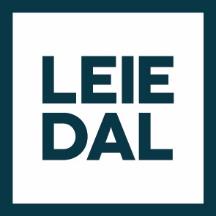 Intercommunale Leiedal is op zoek naar een Technisch begeleider energiezuinige gebouwen (publiek patrimonium en privéwoningen) De functiecontextLeiedal is de interlokale vereniging voor streekontwikkeling in Zuid-West-Vlaanderen die een regio van dertien steden en gemeenten dynamisch en duurzaam wil helpen uitbouwen tot een aantrekkelijke streek om te ondernemen, te werken, te wonen en te beleven. Het werken aan streekontwikkeling is (onder meer) een antwoord bieden op de uitdagingen rond energie, huisvesting, mobiliteit, erfgoed, kernversterking... Ook Europa heeft ambitieuze doelstellingen. Tegen 2050 het eerste klimaatneutrale continent worden bijvoorbeeld. Om die ambities waar te maken, rekent het in eerste instantie op het lokale niveau. Alleen lokale besturen kunnen deze grootse doelstelling immers vertalen in concrete realisaties op het terrein. Alleen zij zijn in staat om te mobiliseren, burgers te betrekken, zaken in beweging te krijgen, het abstracte concreet te maken. Met het Lokaal Energie- en Klimaatpact (LEKP) nemen onze steden en gemeenten die verantwoordelijkheid op. Maar liefst 293 van de Vlaamse lokale besturen engageren zich om hun klimaatambities op te drijven. Ze zetten daarbij in op vier werven - vergroening, energie, mobiliteit en regenwater - en hangen daar telkens heel concrete doelstellingen aan vast. Zo streeft het Pact tegen 2030 onder meer naar één extra boom per Vlaming, 50 collectieve renovaties per 1000 wooneenheden, één laadpunt per 100 inwoners en één kubieke meter extra regenwateropvang per inwoner. Leiedal is in Zuid-West-Vlaanderen trekker en coördinator van het Burgemeestersconvenant en anticipeerde tijdig op de uitdagingen en werven van het LEKP, onder meer door heel wat expertise te verzamelen via verschillende onderzoeks- en pilootprojecten. Leiedal wil die expertise dan ook ter beschikking stellen en uitbouwen ten behoeve van alle steden en gemeenten die het LEKP ondertekenen, en hen via een regionaal team van medewerkers ondersteunen om de doelstellingen te halen. Jouw functieHet takenpakket is tweeledig: je werkt voor 50% als technisch patrimoniumbeheerder en 50% als renovatiebegeleider ter ondersteuning van het bestaande team binnen Leiedal. Beide functies hebben dezelfde focus: inzetten op energetische renovatieprojecten. Als technisch patrimoniumbeheerder werk je rechtstreeks voor steden en gemeenten die tot het werkingsgebied van Leiedal behoren, in functie van energetische renovaties van het eigen patrimonium. Dat houdt onder meer in: 
Het ondersteunen en opvolgen van energetische renovaties van het eigen patrimonium. Het coördineren, de kwaliteitsbewaking, voortgang en ondersteuning van overheidsopdrachten in afstemming met de betrokken diensten bij de stad of gemeente. Energiemonitoring (screening van energieverbruiken) en het aanreiken van voorstellen ter verbetering van de energieprestatie van de overheidsgebouwen in de betrokken gemeenten. Het opmaken en opvolgen van een langetermijnplanning voor het onderhoud, de instandhouding en het renoveren van overheidsgebouwen. Het realiseren van transparante informatiestromen en rapportage zodat het beleid en de medewerkers goed geïnformeerd en betrokken zijn. Je werkt nauw samen met lokale besturen, regionale actoren, vzw’s … en overlegt regelmatig in functie van een goede samenwerking. Je informeert en betrekt bouwprofessionals uit de regio bij onze manier van werken en streeft naar een optimale samenwerking. Vanuit je ervaring en expertise formuleer je proactief nieuwe (beleids)voorstellen. Als renovatiebegeleider sta je in voor energetische renovatieprojecten bij particuliere woningen. Dat houdt onder meer in dat je: Op huisbezoek gaat bij potentiële klanten (particulieren) en hun vragen beantwoordt, een verslag maakt en zowel technisch als energetisch advies op maat geeft, bij de renovatie of aankoop van een woning. De bouwheren begeleidt gedurende het hele renovatieproces, van het bepalen van de uit te voeren werken tot de oplevering ervan, met eventueel een monitoring nadien. Voor de bouwheren een unieke vertrouwenspersoon en een aanspreekpunt bent bij het nemen van beslissingen over de werken. De bouwheren doorverwijst naar aannemers uit onze aannemerspool. De uitvoering van de werken coördineert: afspraken met aannemers, kwaliteits- en conformiteitscontrole, winddichte plaatsing, beslissing over meerwerken, opvolging facturatie en betaling… De bouwheer ondersteunt bij het aanvragen van premies, leningen enzovoort. Advies aan de bouwheer geeft over de financiering van de werken en prijsoffertes beoordeelt. Je past perfect in ons team, want: Je bent een teamspeler. Je hebt voeling met de energetische aspecten in de bouwsector en volgt de evoluties in het vakdomein. Je bent klantgericht. Je hebt sociale en communicatieve vaardigheden, je bent luisterbereid en empathisch. Je durft initiatief te nemen en kunt de essentie van een probleem snel doorgronden. Je hebt administratieve capaciteiten en bent stipt en zorgvuldig in het rapporteren. Je slaagt erin jouw werk zelfstandig en efficiënt te plannen en te organiseren. Je hecht veel belang aan discretie, eerbied voor privacy en een respectvolle attitude. Je zorgt ervoor dat je kennis altijd actueel is in functie van de behoeften van de organisatie. Je hebt voeling met de juridische context van overheidsopdrachten of toont interesse om je hierin te verdiepen.Je kunt met de meest gangbare informaticapakketten overweg. Wat zijn de aanwervingsvoorwaarden?Je beschikt over een technisch bachelordiploma of een gelijkaardig profiel door je ervaring in renovaties, energetische aspecten en/of de bouwsector. Je beschikt over een rijbewijs B.Ons aanbodJe komt terecht in een dynamische werkomgeving met enthousiaste collega’s, een doorgedreven opleiding en permanente bijscholingsmogelijkheden. Wij bieden jou: Een uitdagende en afwisselende job. Een voltijds bediendencontract. Na afloop van de subsidieprojecten (4 jaar) zal je functie worden geëvalueerd met het oog op een verlenging van de arbeidsovereenkomst. Een aantrekkelijke verloning in overeenstemming met je opleiding en ervaring. Glijdende werktijden met mogelijkheid tot telewerk en een gunstige verlofregeling om werk en privé optimaal op elkaar af te stemmen. Wettelijk vakantiegeld en een dertiende maand. Verschillende extralegale voordelen zoals maaltijdcheques, gratis hospitalisatieverzekering, groepsverzekering, fietsvergoeding voor woon-werkverkeer, tussenkomst in de kosten van het openbare woon-werkverkeer, een abonnement voor telefonie- en dataverkeer en een onkostenvergoeding voor een smartphone. Een Werkgroep Ontspanning Personeel en andere initiatieven die voor een collegiale sfeer binnen onze organisatie zorgen. Meer informatie? Op zoek naar een extra woordje uitleg? Neem dan contact op met cocoördinator Nele Vandaele via 
056 24 16 16 of via nele.vandaele@leiedal.be. SelectieprocedureJe bent beschikbaar op de volgende dagen: 09/09/2022: schriftelijke en mondelinge selectieproef15/9/2022 of 16/9/2022: assessment (het assessmentcenter neemt hiervoor contact met je op)Vrijdag 24/09/2022 omstreeks 11u: gesprek met de personeelsdelegatie en beslissing tot aanwerving door de raad van bestuurInteresse? Stuur je cv met motivatiebrief ten laatste op 31/08/2022 om 12u naar solliciteren@leiedal.be.